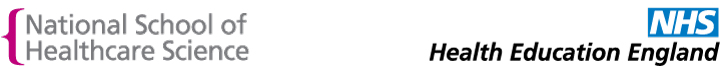 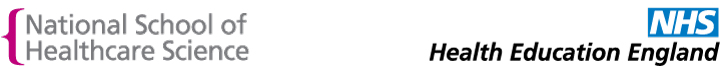 Example telephone one to one recordTraineeTraining officerCurrent rotation(subject, site and supervisor)DateNotes/actions arising:Progress with competencies/OneFileSupervision at rotation siteNotable successes/achievementsConcerns or issues raised